附件1北部生态新区标准厂房（办公用房）租赁审批表填表时间：                                      单位：万元注：申请承租单位（或个人）在提交此表的同时，需附一份租赁申请书，内容包括：企业简介、经营状况、入驻项目（产品）介绍、市场前景、预期效益、环保情况以及设备清单等。审批表需双面打印，加盖公章。附件2租赁申请书企业简介经营状况入驻项目（产品）介绍市场前景预期效益环保情况设备清单附件3入驻流程图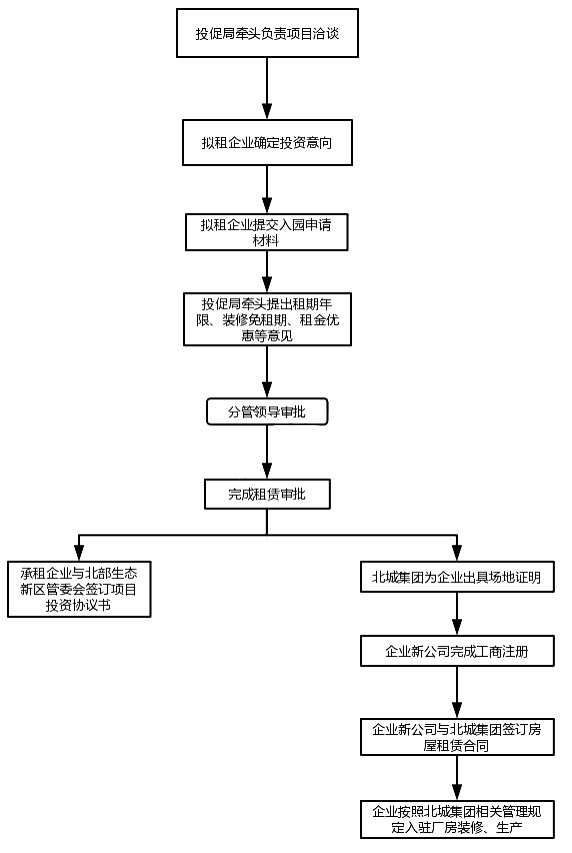 附件4北部生态新区标准厂房续租审批表填表时间：      年     月     日                           单位：万元注：申请承租单位（或个人）在提交此表的同时，需附一份续租申请书，内容包括公司上一租赁期内经营情况介绍和下一租赁期预期业绩，发展趋势以及对新区的要求。附件5续租流程图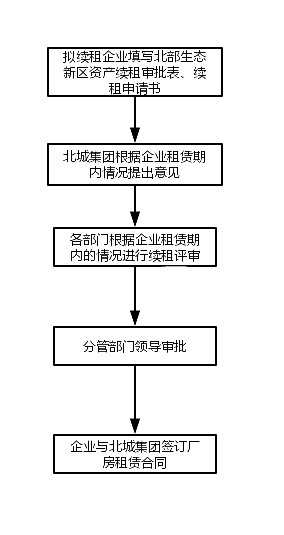 附件6标准厂房租金扶持申请报告柳州市北部生态新区管理委员会：一、企业简介（企业名称、成立时间、厂房位置、面积等）二、经营状况（上一年销售收入或产值、纳税额情况）三、生产产品简介（产品内容、客户群体等）四、预期效益（预期下一年及未来的产值、纳税、市场情况等）五、申请事项（优惠政策扶持事项）XXX公司（盖公章）年      月       日 公开方式：主动公开                                              柳州市北部生态新区办公室                  2020年5月15日印发 承租企业名称联系人承租企业名称电话企业性质企业注册资本企业总资产企业经营范围和规模：企业经营范围和规模：企业经营范围和规模：企业经营范围和规模：企业经营范围和规模：企业经营范围和规模：拟租场地：                         拟租面积（㎡）：                  拟入驻时间：拟租场地：                         拟租面积（㎡）：                  拟入驻时间：拟租场地：                         拟租面积（㎡）：                  拟入驻时间：拟租场地：                         拟租面积（㎡）：                  拟入驻时间：拟租场地：                         拟租面积（㎡）：                  拟入驻时间：拟租场地：                         拟租面积（㎡）：                  拟入驻时间：入驻项目名称技术领域项目总投资额其中固定资产投资额预期年产值预期年销售额预期年利润额预期年纳税额项目简介项目（产品）的市场前景基 础 设 施 需 求基 础 设 施 需 求基 础 设 施 需 求基 础 设 施 需 求基 础 设 施 需 求基 础 设 施 需 求用电总负荷（千伏安）用电量（度/月）用水量（吨/月）污水排放量（吨/月）废气排放（是/否）地面载荷是否大于600kg/㎡其他特殊要求（如建筑要求、行业要求食宿、交通等等）经发局意见：年     月     日经发局意见：年     月     日北部生态环境局意见：年     月     日北部生态环境局意见：年     月     日北城集团意见：对基础设施的答复：可解决用电总负荷     千伏安，在     日内完成；可解决用水     吨/月，在     日内完成；可解决     人食宿，在     日完成；其他需解决问题：    年     月     日北城集团意见：对基础设施的答复：可解决用电总负荷     千伏安，在     日内完成；可解决用水     吨/月，在     日内完成；可解决     人食宿，在     日完成；其他需解决问题：    年     月     日投促局意见（租期年限、装修免租期、管委租金优惠政策）：年     月     日投促局意见（租期年限、装修免租期、管委租金优惠政策）：年     月     日管委会分管领导批示：年     月     日管委会分管领导批示：年     月     日承租单位（或个人）：承租单位（或个人）：承租单位（或个人）：承租单位（或个人）：承租单位（或个人）：联系人联系人承租单位（或个人）：承租单位（或个人）：承租单位（或个人）：承租单位（或个人）：承租单位（或个人）：联系电话联系电话原承租场地原承租场地面积（㎡）面积（㎡）续租面积（㎡）续租面积（㎡）续租年限  年  月  日  年  月  日  年  月  日  年  月  日承租承诺（√）：按月按季半年承租承诺（√）：按月按季半年场地用途：场地用途：场地用途：场地用途：场地用途：场地用途：场地用途：场地用途：企业填写企业当年生产经营情况以及发展趋势简介：企业当年生产经营情况以及发展趋势简介：企业当年生产经营情况以及发展趋势简介：企业当年生产经营情况以及发展趋势简介：企业当年生产经营情况以及发展趋势简介：企业当年生产经营情况以及发展趋势简介：企业当年生产经营情况以及发展趋势简介：管委会相关部门意见北城集团意见（企业缴纳租金、水电费等情况）：签字：                        年     月     日北城集团意见（企业缴纳租金、水电费等情况）：签字：                        年     月     日北城集团意见（企业缴纳租金、水电费等情况）：签字：                        年     月     日北城集团意见（企业缴纳租金、水电费等情况）：签字：                        年     月     日北城集团意见（企业缴纳租金、水电费等情况）：签字：                        年     月     日北城集团意见（企业缴纳租金、水电费等情况）：签字：                        年     月     日北城集团意见（企业缴纳租金、水电费等情况）：签字：                        年     月     日管委会相关部门意见财政局核实（上年交税情况）：应缴税金：    万元。其中：增值税：    万元；所得税：    万元；个人所得税：    万元；印花税：    万元。续租意见：签字：         年      月       日财政局核实（上年交税情况）：应缴税金：    万元。其中：增值税：    万元；所得税：    万元；个人所得税：    万元；印花税：    万元。续租意见：签字：         年      月       日财政局核实（上年交税情况）：应缴税金：    万元。其中：增值税：    万元；所得税：    万元；个人所得税：    万元；印花税：    万元。续租意见：签字：         年      月       日财政局核实（上年交税情况）：应缴税金：    万元。其中：增值税：    万元；所得税：    万元；个人所得税：    万元；印花税：    万元。续租意见：签字：         年      月       日财政局核实（上年交税情况）：应缴税金：    万元。其中：增值税：    万元；所得税：    万元；个人所得税：    万元；印花税：    万元。续租意见：签字：         年      月       日财政局核实（上年交税情况）：应缴税金：    万元。其中：增值税：    万元；所得税：    万元；个人所得税：    万元；印花税：    万元。续租意见：签字：         年      月       日财政局核实（上年交税情况）：应缴税金：    万元。其中：增值税：    万元；所得税：    万元；个人所得税：    万元；印花税：    万元。续租意见：签字：         年      月       日管委会相关部门意见经发局评议：上年实现产值    万元。企业发展情况：续租意见：签字：        年      月       日经发局评议：上年实现产值    万元。企业发展情况：续租意见：签字：        年      月       日经发局评议：上年实现产值    万元。企业发展情况：续租意见：签字：        年      月       日经发局评议：上年实现产值    万元。企业发展情况：续租意见：签字：        年      月       日经发局评议：上年实现产值    万元。企业发展情况：续租意见：签字：        年      月       日经发局评议：上年实现产值    万元。企业发展情况：续租意见：签字：        年      月       日经发局评议：上年实现产值    万元。企业发展情况：续租意见：签字：        年      月       日投促局意见：签字：         年      月      日投促局意见：签字：         年      月      日投促局意见：签字：         年      月      日投促局意见：签字：         年      月      日投促局意见：签字：         年      月      日投促局意见：签字：         年      月      日投促局意见：签字：         年      月      日管委会分管领导批示：签字：          年      月     日管委会分管领导批示：签字：          年      月     日管委会分管领导批示：签字：          年      月     日管委会分管领导批示：签字：          年      月     日管委会分管领导批示：签字：          年      月     日管委会分管领导批示：签字：          年      月     日管委会分管领导批示：签字：          年      月     日管委会分管领导批示：签字：          年      月     日